令和元年11月27日総務部パソコン一斉シャットダウン（案）のイメージ時間外勤務縮減に向けた上司・職員のさらなる意識改革を図るため、時間外勤務事前届出がなければパソコンをシャットダウンする仕組み対　　象：管理職以外の全職員（府立学校・警察を除く）システム：16：30（１時間前）お知らせバルーン表示（30分間隔）17：30又は　　（終    了）18：0018：20（20分後）全画面警告メッセージ表示（１分間隔）18：30（30分後）パソコンをシャットダウン《災害時など緊急対応が必要な場合》システムを停止（解除パスワードで対応）※限られた所属のみ配布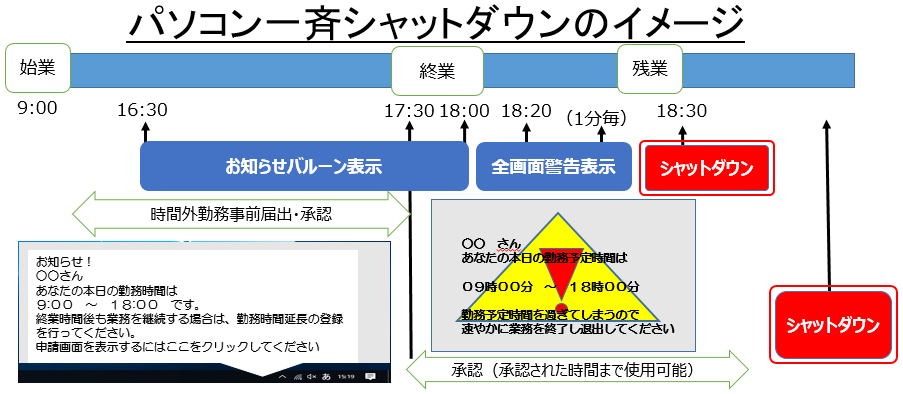 